 al. Powstańców Wielkopolskich 72 70-111 SzczecinSzczecin, dnia 14.02.2024 r. 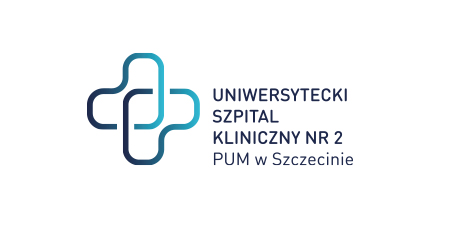 znak sprawy: ZP/220/11/24Dotyczy: postępowania o udzielenie zamówienia publicznego na: Dostawa, montaż, instalacja i uruchomienie ultrasonografu. WYJAŚNIENIA NR 1 Działając na podstawie art. 135 ust. 2 ustawy z dnia 11 września 2021 r. Prawo zamówień publicznych (Dz.U.2021.1129 t.j. z dnia 2021.06.24, dalej: ustawa PZP), zamawiający udziela następującego wyjaśnienia: Pytanie nr  1Dotyczy punktu 1.7  parametry techniczne. Czy zamawiający dopuści zaoferowanie wysokiej klasy aparatu USG renomowanego producenta wyposażonego w ekran dotykowy o wielkości 13,3 cala spełniającego pozostałe parametry.Odp. Tak, zamawiający dopuści.Pytanie nr 2Dotyczy  punktu 2.2  parametry techniczne. Czy zamawiający dopuści zaoferowanie wysokiej klasy aparatu USG renomowanego producenta  o zakresie regulacji głębokości obrazowania 1 – 35 cm.Odp. Nie, zamawiający wymaga minimum 40 centymetrów głębokości penetracji.Pytanie nr 3Dotyczy  punkt 2.15  parametry techniczne. Czy zamawiający dopuści zaoferowanie wysokiej klasy aparatu USG renomowanego producenta z możliwością sterowania wiązki dopplera +/- 20°.Odp. Nie, zamawiający wymaga minimum 30 stopni ugięcia wiązki.Pytanie nr 4 Dotyczy  punktu 7.1  parametry techniczne. Czy zamawiający posiada licencję do podłączenia aparatu do systemu PACS/RIS, czy wszystkie koszty z podłączeniem aparatu są po stronie dostawcy.Odp. Zamawiający posiada licencje do podłączenia aparatu do systemu.Wykonawcy są zobowiązani uwzględnić powyższe wyjaśnienia podczas sporządzania i składania ofert.Z poważaniem Dyrektor USK nr 2 w SzczecinieSprawę prowadzi: Eliza Koladyńska - Nowacka Tel. 91 466-10-86